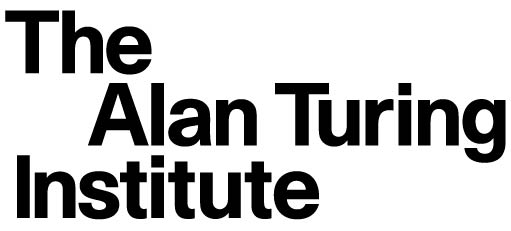 Complexity and token economy12 February 2020AgendaCity, University of London	 
Northampton Square, EC1V 0HB		Taking place in the Oliver Thompson Lecture Theatre, located in the Tait Building and can be accessed through the University Building in Northampton Square.14:00 - 14:20	Welcome – Andrea Baronchelli (Reader at City Uni. London, Economic Data Science theme lead at The Alan Turing Institute)14:20 – 14:50	Finding the token economy in on-chain data – Philip Gradwell (Chief Economist at Chainalysis)14:50 – 15:20	Title TBA - Lex Sokolin (Global Fintech Co-Head at ConsenSys)15:20 – 15:50	Regulatory considerations for the Token Economy – Keith Bear (Cambridge Centre for Alternative Finance)15:50 – 16:30	Coffee break16:30 – 17:00	Collective dynamics of dark web marketplaces – Abeer Elbahrawy (Data   Scientist at City and Chainalysis)17:00 - 17:30	Decentralizing platforms economics: Incentives and structures – Simone Righi (Lecturer in Financial Computing at UCL)17:30 – 18:00	Token engineering: Data science meets mechanism design – Michael Zargham (Founder and CEO at BlockScience)18:00	Pub